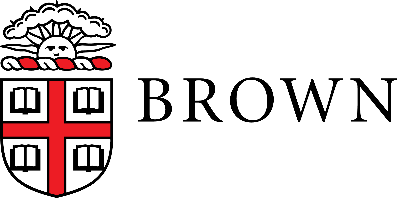 Brown University Local Context FormWhen Brown University is serving as the IRB of Record (IoR) this completed form must be signed by an Authorized Signatory at the Relying Site and submitted with the Collaborative Research Application.Protocol Title:  STUDY ID:  Brown University PI:  Relying Institution: 	Relying Institution PI: PART I. RELYING SITE INFORMATIONPART I. RELYING SITE INFORMATIONPART I. RELYING SITE INFORMATIONPART I. RELYING SITE INFORMATIONPART I. RELYING SITE INFORMATIONPART I. RELYING SITE INFORMATIONPART I. RELYING SITE INFORMATIONFWA #: FWA #: FWA #: FWA #: FWA #: IRB #: IRB #: IRB #: IRB #: IRB #:  Yes   No Yes   No Yes   NoIs the Relying Site AAHRPP Accredited?Is the Relying Site AAHRPP Accredited? Yes   No Yes   No Yes   NoIs the Relying Site a HIPAA-covered entity?(If no, skip to Part II)Is the Relying Site a HIPAA-covered entity?(If no, skip to Part II) Yes   NoDoes the Relying Site require the use of their own HIPAA authorization forms?Does the Relying Site require the use of their own HIPAA authorization forms? Yes   NoDoes the Relying Site require HIPAA authorization forms be separate documents from informed consent documents?Does the Relying Site require HIPAA authorization forms be separate documents from informed consent documents?PART II. LOCAL INFORMATIONPART II. LOCAL INFORMATIONPART II. LOCAL INFORMATIONWhat is the age of majority in the Relying Site’s state? What is the age of majority in the Relying Site’s state?  Yes   NoAre there circumstances in your state that affect the age at which a person can consent to participation in research (e.g. medical treatment, emancipation, marriage, military service, minor parents)? If yes, describe: Yes   NoAre there any state, local laws, and / or corresponding institutional policies regarding legally authorized representatives? If yes, describe: Yes   NoAre there any state, local laws, and / or institutional policies that require RECORD KEEPING for longer than federal law requires (i.e., HHS, FDA, HIPAA)? PART III.  PROJECT SPECIFIC INFORMATION PART III.  PROJECT SPECIFIC INFORMATION PART III.  PROJECT SPECIFIC INFORMATION PART III.  PROJECT SPECIFIC INFORMATION Yes    No (If no, skip to 2.) Yes    No (If no, skip to 2.)Is the research being conducted outside the State of Rhode Island? Yes
 NoAre there any international, state, local laws, or requirements that the IoR will need to consider when reviewing this study? If yes, describe: Yes    No Yes    NoAre there any institutional policies or requirements that would affect the conduct or approval of the research (e.g. local ancillary reviews, recruitment procedures)? If yes, describe: Yes    No Yes    NoAre there any community or cultural differences for the local population of participants that require consideration? If yes, describe: Yes    No Yes    NoIs site-specific language required for the informed consent document (e.g. contact information, compensation language)? If yes, describe:PART IV. SIGNATORY INFORMATIONPART IV. SIGNATORY INFORMATIONName of Authorized Signatory: 	Name of Authorized Signatory: 	Title: Title: Email: Phone: Signature: 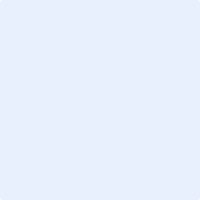 Date: 